Bydgoszcz, dnia 27.09.2019 r.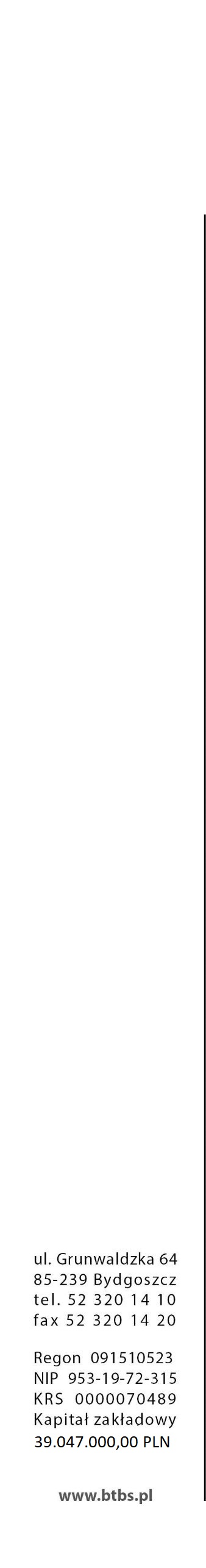 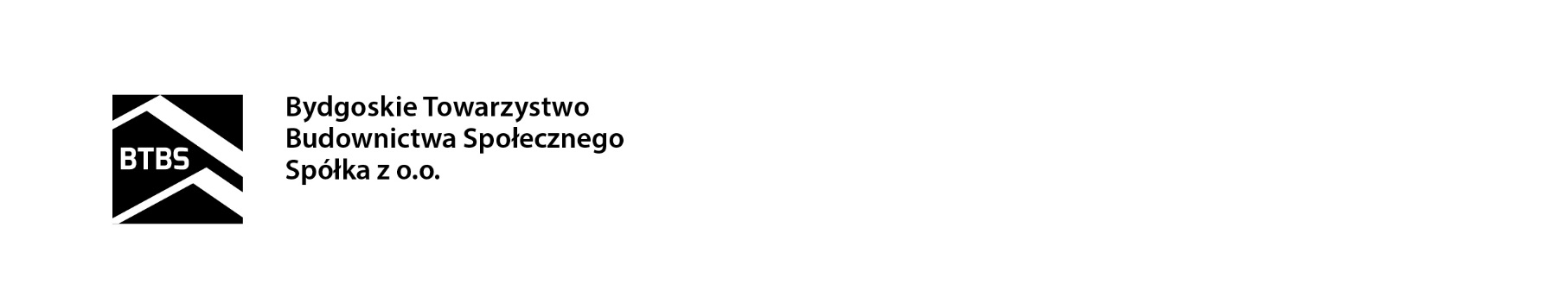 L. dz. ………../DOiON/MK/2019 Prezydent Miasta BydgoszczyZarząd Administracji Domów Miejskich „ADM”Spółki z o.o. Działając na podstawie art. 235 § 1 Kodeksu spółek handlowych, Zarząd Bydgoskiego Towarzystwa Budownictwa Społecznego Spółki z o.o. w Bydgoszczy, zwołuje na dzień 14 października 2019 r. na godz. 12.30 - Nadzwyczajne Zgromadzenie Wspólników Spółki, z następującym porządkiem obrad :otwarcie Zgromadzenia,wybór Przewodniczącego Zgromadzenia oraz protokołującego Zgromadzenie,stwierdzenie prawidłowości zwołania oraz zdolności Zgromadzenia do podejmowania uchwał,przyjęcie porządku obrad Zgromadzenia,podjęcie uchwały w sprawie podwyższenia kapitału zakładowego i zmiany Aktu założycielskiego Spółki,sprawy różne, pytania, wnioski,zamknięcie Zgromadzenia.Zgromadzenie zostanie przeprowadzone w siedzibie Spółki przy ul. Grunwaldzkiej 64 w Bydgoszczy, z udziałem notariusza.									Zarząd Spółki załączniki : projekt uchwały Zgromadzenia Wspólnikówkopia uchwały opiniującej Rady Nadzorczej